РЕСПУБЛИКА   КАРЕЛИЯКОНТРОЛЬНО-СЧЕТНЫЙ КОМИТЕТСОРТАВАЛЬСКОГО МУНИЦИПАЛЬНОГО РАЙОНАЗАКЛЮЧЕНИЕна проект Решения Совета Сортавальского городского поселения «О внесении изменений и дополнений в решение №195 от 15.12.2016г. «О бюджете Сортавальского городского поселения на 2017 год и на плановый период 2018 и 2019 годов»25 августа 2017 года                                                                                   № 41Основание для проведения экспертизы: п.2;7 ч.2 статьи 9 федерального закона  от 07.02.2011г. №6-ФЗ «Об общих принципах организации и деятельности контрольно-счетных органов субъектов Российской Федерации и муниципальных образований», ч.2 статьи 157 Бюджетного Кодекса РФ, подпункт 2;7 пункта 1.2 Соглашения о передаче полномочий контрольно-счетного органа Сортавальского городского поселения по осуществлению внешнего муниципального финансового контроля Контрольно-счетному комитету Сортавальского муниципального района от «22» декабря  2016 г.Цель экспертизы: оценка финансово-экономических обоснований на предмет обоснованности расходных обязательств бюджета Сортавальского городского поселения в проекте Решения Совета Сортавальского городского поселения «О внесении изменений и дополнений в решение №195 от 15.12.2016года «О бюджете Сортавальского городского поселения на 2017 год и на плановый период 2018 и 2019 годов».Предмет экспертизы: проект Решения Совета Сортавальского городского поселения «О внесении изменений и дополнений в решение №195 от 15.12.2016года «О бюджете Сортавальского городского поселения на 2017 год и на плановый период 2018 и 2019 годов», материалы и документы финансово-экономических обоснований указанного проекта в части, касающейся расходных обязательств бюджета Сортавальского городского поселения.Проект Решения Совета Сортавальского городского поселения «О внесении изменений и дополнений в решение №195 от 15.12.2016г. «О бюджете Сортавальского городского поселения на 2017год и на плановый период 2018 и 2019 годов» с приложениями №3;5;7;11;12 (далее- проект Решения), пояснительной запиской к проекту Решения представлен на экспертизу в Контрольно-счетный комитет Сортавальского муниципального района (далее- Контрольно-счетный комитет) 17 августа 2017 года.Представленным проектом Решения предлагается изменить основные характеристики бюджета муниципального образования, принятые Решением Совета Сортавальского городского поселения XLV сессии III созыва от 15.12.2016г. №195 «О бюджете Сортавальского городского поселения на 2017 год и на плановый период 2018 и 2019 годов» (далее - утвержденный бюджет), к которым, в соответствии со ст. 184.1 БК РФ, относятся общий объем доходов, общий объем расходов и дефицит бюджета.В проект Решения вносятся следующие изменения в основные характеристики бюджета на 2017 год:-доходы бюджета в целом, по сравнению с утвержденным бюджетом, увеличиваются на сумму 54 356,4 тыс. руб. (в т.ч. ранее внесенные изменения в сумме 13 054,5 тыс. руб.) и составят 146 356,4 тыс. руб., в том числе безвозмездные поступления увеличиваются на 54 356,4 тыс. руб. (в т.ч. ранее внесенные изменения в сумме 13 054,5 тыс. руб.) и составят 54 390,0 тыс. руб.-расходы бюджета в целом, по сравнению с утвержденным бюджетом, увеличиваются на сумму 56 061,4 тыс. руб. (в т.ч. ранее внесенные изменения в сумме 9 759,5 тыс. руб.) и составят 156 311,4 тыс. руб.-дефицит бюджета, по сравнению с утвержденным бюджетом, увеличится на 1 705,0 тыс. руб. (ранее внесенные изменения был снижен на 3 295,0 тыс. руб.) и составит 9 955,0 тыс. руб..Верхний предел муниципального внутреннего долга Сортавальского городского поселения на 1 января 2018 года, по сравнению с утвержденным бюджетом увеличиться на 3 805,00 тыс. руб. и составит 22 205,0 тыс. руб., в том числе по муниципальным гарантиям в сумме 0,0 тыс. руб. Проектом Решения не предлагается вносить изменения в основные характеристики бюджета поселения, утвержденные на плановый период 2018 и 2019 годов.ДоходыСогласно предложенным изменениям, вносимым в бюджет поселения, доходная часть на 2017 год увеличится на 41 301,9 тыс. руб. по сравнению с утвержденным бюджетом с учетом последующих изменений и составит 146 356,4 тыс. руб. Согласно Пояснительной записки к проекту решения «О внесении изменений и дополнений в решение №195 от 15.12.2016 года «О бюджете Сортавальского городского поселения на 2017 год и плановый период 2018 и 2019 годов» от 20 июня 2017 года (далее - Пояснительная записка) в предложенном проекте Решения увеличение доходной части бюджета поселения по сравнению с утвержденным бюджетом, с учетом ранее внесенных изменений, произойдет на сумму 41 301,9 тыс. руб. за счет увеличения безвозмездных поступлений в бюджет поселения из бюджета другого уровня бюджетной системы РФ, в форме субсидии из бюджета Республики Карелия на реализацию мероприятий по переселению граждан из аварийного жилья в сумме 41 301,9 тыс. руб.;РасходыПроектом Решения предлагается установить расходы на 2017 год в сумме 156 311,4 тыс.руб, что на 46 301,9 тыс. руб. больше утвержденного бюджета с учетом последующих изменений. Анализ изменений, внесенных в проект Решения по расходам бюджета поселения на 2017 год, приведен в таблице 1.Таблица №1(тыс. руб.)На 2017 год бюджетные ассигнования увеличены по сравнению с утвержденным бюджетом, с учетом последующих изменений, по следующим разделам:-0100 «Общегосударственные вопросы» в сумме 5 000,0 тыс. руб.-0500 «Жилищно-коммунальное хозяйство» в сумме 41 301,9 тыс. руб.;По разделу «Общегосударственные вопросы»:-увеличены бюджетные ассигнования по подразделу Другие общегосударственные вопросы» на общеую сумму 5 513,4 тыс. руб., в том числе:-на представительские расходы (прием делегации Адмиралтейского района г. Санкт-Петербурга) на 15,0 тыс. руб.;- на оплату исполнительных документов и мирового соглашения по искам к Администрации поселения на 404,7 тыс. руб.;-на оплату административного штрафа Ростехнадзора в сумме 20,0 тыс. руб.-на оплату государственной пошлины в сумме 6,0 тыс. руб.;-на оплату работ по проведению профилактических испытаний и обслуживание электроустановок в здании по ул. Садовая, д.1, на 56,2 тыс. руб.;-на оплату вознаграждения за звание «Почетный гражданин города Сортавала» - 11,5 тыс. руб.;-на приобретение грейдера за счет средств привлеченного бюджетного кредита – на сумму 5 000,0 тыс. руб.-уменьшены бюджетные ассигнования по подразделу «Обеспечение проведения выборов и референдумов» на 513,4 тыс. руб.По разделу «Жилищно-коммунальное хозяйство» бюджетные ассигнования увеличены в сумме 41 301,9 тыс. руб. по подразделу «Жилищное хозяйство»:- на реализацию мероприятий по переселению граждан из аварийного жилья в сумме 41 301,9 тыс. руб.;- на оплату штрафа жилищной инспекции в сумме 10,0 тыс. руб.Контрольно-счетный комитет СМР обращает внимание, что цель экспертизы - оценка финансово-экономических обоснований на предмет обоснованности расходных обязательств бюджета Сортавальского городского поселения. На экспертизу не представлены финансово-экономические обоснования по вновь принимаемым обязательствам по разделу «Общегосударственные вопросы»: на представительские расходы в сумме 15,0 тыс. руб., на оплату работ по проведению профилактических испытаний и обслуживание электроустановок в здании по ул. Садовая, д.1, в сумме 56,2 тыс. руб.; на приобретение грейдера в сумме 5 000,0 тыс. руб., по разделу «Жилищно-коммунальное хозяйство» на реализацию мероприятий по переселению граждан из аварийного жилья в сумме 41 301,9 тыс. руб., а также по уменьшению бюджетных ассигнований по подразделу «Обеспечение проведения выборов и референдумов» на сумму 513,4 тыс. руб.Дефицит (профицит) бюджетаПервоначально решением Совета Сортавальского городского поселения от 15.12.2016 № 195 «О бюджете Сортавальского городского поселения на 2017 год и на плановый период 2018 и 2019 годов» бюджет поселения на 2017 год утвержден с дефицитом в сумме 8 250,0 тыс. руб. В представленном проекте Решения, утвержденный объем дефицита бюджета предлагается утвердить в сумме 9 955,0 тыс. руб. Утвержденный годовой объем доходов бюджета Сортавальского городского поселения (без учета утвержденного объема безвозмездных поступлений) составляет 91 966,4 тыс.руб., 10% от суммы доходов составляет 9 196,64 тыс. руб., дефицит бюджета поселения превышает ограничение, установленное абзацем первым п. 3 ст. 92.1 БК РФ на 758,36 тыс. руб. Согласно абз. 3 п. 3 ст. 92.1 БК РФ, в случае утверждения муниципальным правовым актом представительного органа муниципального образования о бюджете в составе источников финансирования дефицита местного бюджета снижения остатков средств на счетах по учету средств местного бюджета, дефицит местного бюджета может превысить ограничения, установленные абз.1 п.3 92.1, в пределах суммы снижения остатков средств на счетах по учету средств местного бюджета. В составе источников финансирования дефицита местного бюджета утверждено снижение остатков средств на счетах по учету средств местного бюджета в сумме 1 250,0 тыс. руб. Таким образом, объем дефицита бюджета не превышает предельный размер, установленный пунктом 3 статьи 92.1 БК РФ. Первоначально Решением о бюджете была утверждена программа муниципальных внутренних заимствований на 2017 год с итогом муниципальных внутренних заимствований в сумме 7 000,0 тыс. руб. Проектом Решения предлагается изменить программу муниципальных внутренних заимствований бюджета поселения на 2017 г. с итогом муниципальных внутренних заимствований в сумме 8 705,0 тыс. руб., представленным проектом предлагается увеличение муниципальных заимствований в виде бюджетных кредитов на 5 000,0 тыс. руб. Программа муниципальных внутренних заимствований на плановый период 2018 и 2019 годов к изменению не предлагается. Муниципальный долгПервоначально статьей 1 решения Совета Сортавальского городского поселения от 15.12.2016 № 195 «О бюджете Сортавальского городского поселения на 2017 год и на плановый период 2018 и 2019 годов» установлен верхний предел муниципального долга Сортавальского городского поселения в валюте РФ:- на 1 января 2018 года – в сумме 18400,0 тыс. рублей, в том числе по муниципальным гарантиям 0,0 тыс. рублей;В проекте Решения предлагается установить верхний предел муниципального долга на 1 января 2018 года в сумме 22 205,0 тыс. рублей, в том числе по муниципальным гарантиям 0,0 тыс. рублей;Установленный первоначальным решением о бюджете на 2017 год и плановый период 2018 и 2019 годов предельный объем муниципального долга на 2017 год и на плановый период 2018 и 2019 годов в проекте не предлагается изменять. На 2017 год он остается в объеме 31 400,0 тыс. руб., на 2018 год – 36 400,0 тыс. руб., на 2019 год – 45 400,0 тыс. руб.Проектом Решения также не предлагается вносить изменения в  предельный объем расходов на обслуживание муниципального долга на 2017 год и на плановый период 2018 и 2019 годов. На изменение верхнего предела муниципального внутреннего долга на 01.01.2018г. повлияло изменение программы муниципальных внутренних заимствований бюджета поселения на 2017 год. Анализ изменений, внесенных в проект Решения по программе муниципальных внутренних заимствований, приведен в таблице.Таблица (тыс.руб.)При планируемом увеличении объема привлечения муниципальных внутренних заимствований на 5 000,0 тыс. руб. произошло увеличение общего объема муниципальных внутренних заимствований на 5 000,0 тыс. руб., в том числе за счет увеличения объема заимствований в виде бюджетных кредитов, в размере 5 000,0 тыс. руб.Анализ текстовых статей проекта Решения При анализе текстовых статей проекта Решения замечаний не установленоПрименение бюджетной классификацииВ представленных на экспертизу Приложениях к проекту Решения применяются коды в соответствии с Указаниями о порядке применения бюджетной классификации Российской Федерации, утвержденными приказом Минфина России от 01.07.2013 № 65н.Выводы:Корректировка бюджета обусловлена увеличением доходной части бюджета поселения по сравнению с утвержденным бюджетом, с учетом последующих изменений, связанного с увеличением безвозмездных поступлений в бюджет Сортавальского городского поселения из бюджетов других уровней, а также с привлечение бюджетного кредита в качестве источника финансирования дефицита бюджета.Проектом Решения планируется изменение основных характеристик бюджета Сортавальского городского поселения, к которым, в соответствии с п.1 ст. 184.1 БК РФ, относятся общий объем доходов, общий объем расходов бюджета.-доходы бюджета в целом, по сравнению с утвержденным бюджетом, увеличиваются на сумму 54 356,4 тыс. руб. (в т.ч. ранее внесенные изменения в сумме 13 054,5 тыс. руб.) и составят 146 356,4 тыс. руб., в том числе безвозмездные поступления увеличиваются на 54 356,4 тыс. руб. (в т.ч. ранее внесенные изменения в сумме 13 054,5 тыс. руб.) и составят 54 390,0 тыс. руб.-расходы бюджета в целом, по сравнению с утвержденным бюджетом, увеличиваются на сумму 56 061,4 тыс. руб. (в т.ч. ранее внесенные изменения в сумме 9 759,5 тыс. руб.) и составят 156 311,4 тыс. руб.-дефицит бюджета, по сравнению с утвержденным бюджетом, увеличится на 1 705,0 тыс. руб. (ранее внесенные изменения был снижен на 3 295,0 тыс. руб.) и составит 9 955,0 тыс. руб.-верхний предел муниципального внутреннего долга Сортавальского городского поселения на 1 января 2018 года, по сравнению с утвержденным бюджетом увеличиться на 3 805,00 тыс. руб. и составит 22 205,0 тыс. руб. в том числе по муниципальным гарантиям в сумме 0,0 тыс. руб. Корректировка бюджетных ассигнований предполагает сохранение расходных обязательств по приоритетным направлениям, ранее утвержденным в бюджете поселения. Так в структуре общего объема планируемых расходов бюджета Сортавальского городского поселения наибольший удельный вес будут занимать расходы, направленные на жилищно-коммунальное хозяйство (50,6%), на национальную экономику (19,6%), на общегосударственные вопросы (16,23%), на культуру и кинематографию (11,6%).В проекте Решения соблюдены ограничения, установленные Бюджетным кодексом РФ, по размеру дефицита бюджета поселения, объему муниципального долга и расходов на его обслуживание, предельному объему заимствований.По результатам проведенной экспертизы проекта Решения Совета Сортавальского городского поселения «О внесении изменений и дополнений в решение №195 от 15.12.2016г. «О бюджете Сортавальского городского поселения на 2017 год и на плановый период 2018 и 2019 годов» не выявлено нарушений норм действующего законодательства.На экспертизу не представлены финансово-экономические обоснования по вновь принимаемым обязательствам по разделу «Общегосударственные вопросы» (на представительские расходы в сумме 15,0 тыс. руб., на оплату работ по проведению профилактических испытаний и обслуживание электроустановок в здании по ул. Садовая, д.1, в сумме 56,2 тыс. руб.; на приобретение грейдера в сумме 5 000,0 тыс. руб.), по разделу «Жилищно-коммунальное хозяйство» на реализацию мероприятий по переселению граждан из аварийного жилья в сумме 41 301,9 тыс. руб., а также по уменьшению бюджетных ассигнований по подразделу «Обеспечение проведения выборов и референдумов» на сумму 513,4 тыс. руб.Предложения:Совету Сортавальского городского поселения рекомендовать принять изменения и дополнения к решению XLV сессии III созыва Совета Сортавальского городского поселения от 15 декабря 2016 года №195 «О бюджете Сортавальского городского поселения на 2017 и на плановой период 2018 и 2019 годы» с учетом необходимости финансово-экономического обоснования увеличения бюджетных ассигнований по разделу «Общегосударственные расходы» и по разделу «Жилищно-коммунальное хозяйство».И.о. председателя Контрольно-счетного комитета                                   Н.В. МангушеваНаименованиеРаздел,2017 год2017 год2017 годНаименованиеРаздел,Утвержденный бюджет  с учетом последующих измененийПроект Решения Изменения(+;-)Общегосударственные вопросы010020376,625376,6+5000,0Национальная безопасность и правоохранительная деятельность0300133,3133,30Национальная экономика040030586305860Жилищно-коммунальное хозяйство050037815,279117,1+41301,9образование07002502500Культура, кинематография080018126181260здравоохранение0900000Социальная политика1000236,5236,50Физическая культура и спорт11005005000Средства массовой информации1200000Обслуживание государственного и муниципального долга13001985,91985,90Межбюджетные трансферты общего характера бюджетам субъектов  РФ и муниципальных образований1400000Всего расходов:110009,5156311,4+46 301,9Показатели2017 год2017 год2017 годПоказателиутвержденоПроект РешенияИзменения (+;-)Бюджетные кредиты, в т.ч.-1 000,04 000,0+ 5 000,0-привлечение средств 0,05 0000+5 000,0-погашение средств1 000,01000,00Кредиты, полученные от кредитных организаций бюджетами муниципальных районов в валюте РФ, в т.ч. 4 705,04705,00,0-привлечение средств 20 000,020000,00-погашение средств15 295,015 295,00,0Итого муниципальные внутренние заимствования, в т.ч.3 705,08705,0+5 000,0- привлечение средств20 000,025 000,0+5 000,0- погашение средств16 295,016 295,00,0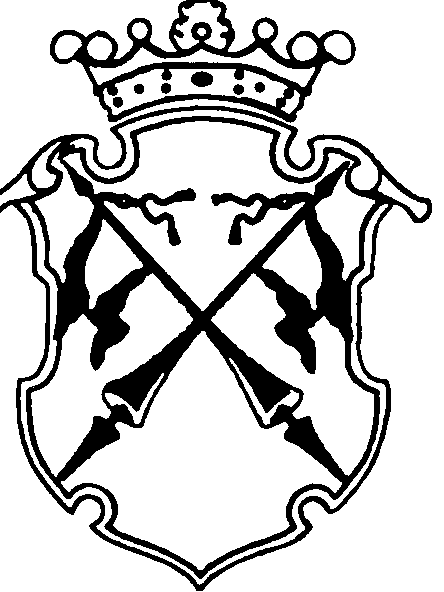 